КУРС «ЄВРОПЕЙСЬКА ПОЛІТИКА ПАМ’ЯТІ»: КОМАНДА ВИКЛАДАЧІВ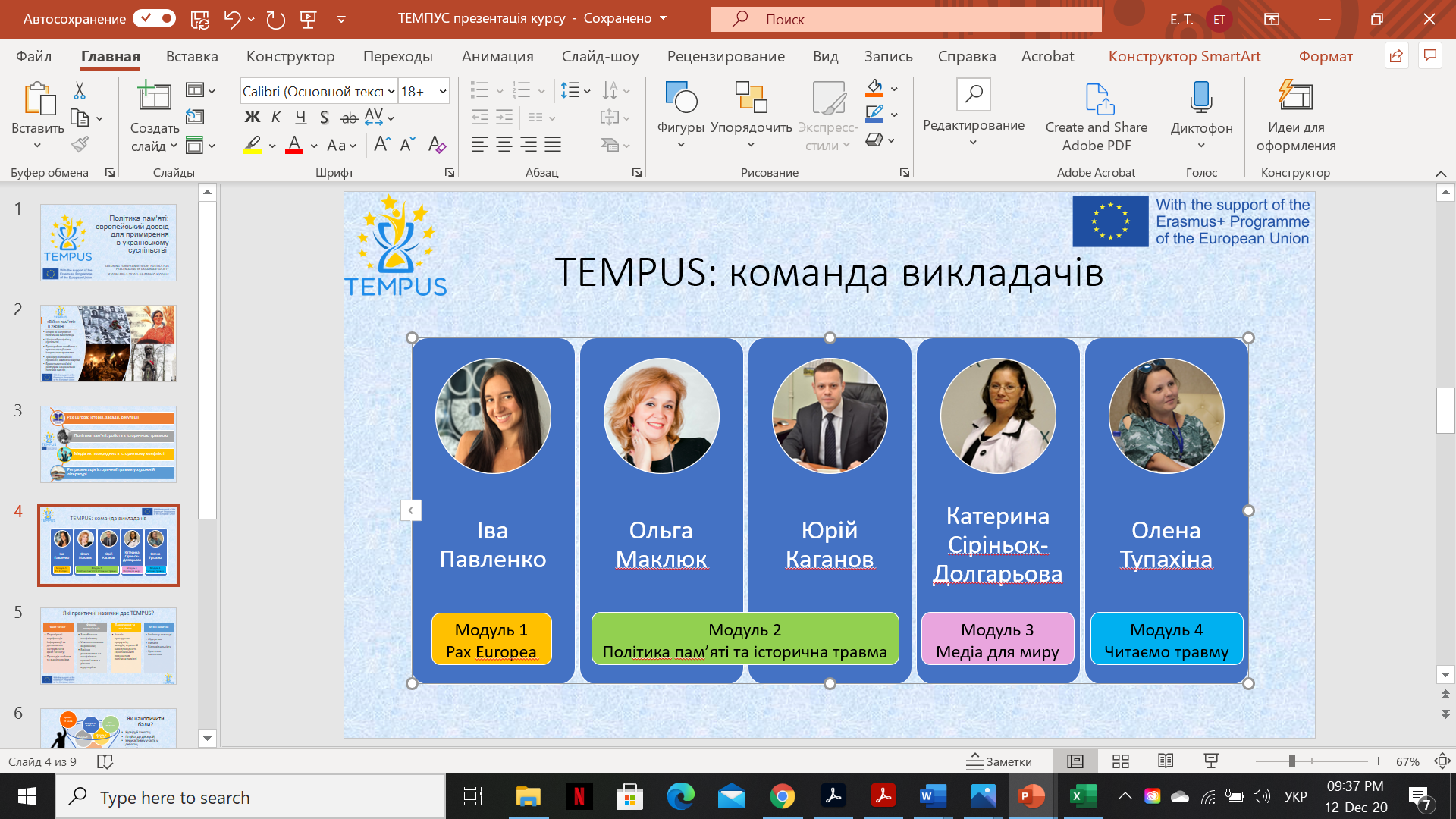 Іва ПавленкоКандидат філософських наук, доцент кафедри соціологіїКоординатор проєкту, керівник модулю 1 «Pax Europaea: генеза та базові принципи»Наукові інтереси: соціальна філософія, філософія історії, теорія соціальних змін Три найцікавіші аспекти модулю: Як війна та мир впливають на нашу самоідентифікацію?Як європейцям вдається зберігати мир? «Зрозуміти та пробачити» як життєва стратегія Ольга МаклюкКандидат історичних наук, завідувачка кафедри всесвітньої історії та міжнародних відносинКерівник модулю 2 «Політика пам’яті та історична травма» Наукові інтереси: політика пам’яті, історичні міфи, геополітика країн пострадянського простору, політична психологія Три найцікавіші аспекти модулю: Як ми конструюємо власне минуле? Що таке історична травма і чи можна її успадкувати? Міфологізація історії: чи можна її уникнути Юрій КагановДоктор історичних наук, проректор з науково-педагогічної роботиНауковий керівник проєкту, викладач модулю 2 «Політика пам’яті та історична травма»Наукові інтереси: сучасна українська історія, homo soveticus, радянська та пострадянська аксіологіяТри найцікавіші аспекти модулю: Про що розповідають радянські культурні артефакти та пам’ятники? «Війна пам’яті»: конфлікт без переможців Навіщо створюють Інститути національної пам’яті? Катерина Сіріньок-Долгарьова Кандидат наук із соціальних комунікацій, доцент кафедри журналістикиКерівник модулю 3 «Роль медіа у розв’язанні конфліктів навколо проблемних питань історії» Наукові інтереси: конфліктно-чутлива журналістика, журналістська етика, медіаграмотністьТри найцікавіші аспекти модулю: Чи можуть журналісти обирати сторону у конфлікті?Як писати або розмовляти на конфліктно-чутливі теми? Як розпізнавати фейки та політичні маніпуляції з історичним матеріалом у медіа? Олена ТупахінаКандидат філологічних наук, доцент кафедри німецької філології та перекладуКерівник модулю 4 «Європейська політика пам’яті крізь призму художніх текстів» Наукові інтереси: постмодернізм, неовікторіанський роман, теорія травми, європейські цінностіТри найцікавіші аспекти модулю: Художня література як засіб терапії історичної травмиЧи можна діагностувати посттравматичний стресовий розлад через художній текст? Як розмовляти з дитиною про великі історичні трагедії? 